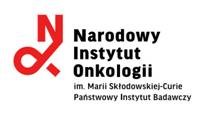 Dotyczy: postępowania o udzielenie zamówienia publicznego prowadzonego w trybie przetargu nieograniczonego na: Dostawa inkubatora do hybrydyzacji szkiełek mikroskopowych, systemu do produkcji wody ultraczystej, wirówek laboratoryjnych, myjni do narzędzi i butów, głowic, urządzenia do dekontaminacji i utrzymania czystości powietrza.OŚWIADCZENIE Wykonawcyskładane w  celu potwierdzenia, że oferowane dostawy odpowiadają wymaganiom określonym przez Zamawiającegow imieniu:……………..…………………………………………………………………………………,.......................................................................................................................................    pełna nazwa/firma Wykonawcy, adres, w zależności od podmiotu: NIP/PESEL, KRS/CEiDG)oświadczam/y, że: *zaoferowany przedmiot zamówienia  w części ……………, poz. …….. posiada oznaczenie CE oraz aktualne dokumenty dopuszczające ich stosowanie 
na terenie Rzeczypospolitej Polskiej, zgodnie z wymaganiami określonymi w ustawie z dnia 
7 kwietnia 2022 r. o wyrobach medycznych ( Dz.  U. z 2022 r. poz. 974);zaoferowany przedmiot zamówienia  w części ……., poz.  ….. posiada dokumenty dopuszczające do obrotu i używania na terenie Rzeczypospolitej Polskiej  (deklaracja zgodności CE)*niepotrzebne skreślić (w zależności od rodzaju zaoferowanego przedmiotu zamówienia wyrób medyczny/niemedyczny Zamawiający prosi o wypełnienie odpowiedniego pkt 1 lub 2.   		  ………………………………………….Dokument składany w postaci elektronicznej opatrzonej kwalifikowanym podpisem elektronicznym - podpis osoby upoważnionej                                                           do reprezentacji Wykonawcy